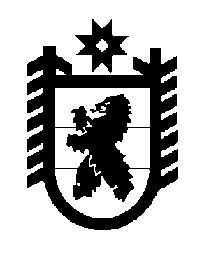 Российская Федерация Республика Карелия    ПРАВИТЕЛЬСТВО РЕСПУБЛИКИ КАРЕЛИЯРАСПОРЯЖЕНИЕ                                       от 5 августа 2020 года № 531р-Пг. ПетрозаводскВнести в состав рабочей группы по подготовке и проведению празднования Дня Республики Карелия, образованной распоряжением Правительства Республики Карелия от 22 июля 2019 года № 517р-П (Собрание законодательства Республики Карелия, 2019, № 7, ст. 1632), следующие изменения:1)  включить в состав рабочей группы следующих лиц:Ермолаев О.А. – Министр экономического развития и промышленности Республики Карелия;Россыпнов В.В. – Министр строительства, жилищно-коммунального хозяйства и энергетики Республики Карелия;Щебекин С.Ю. – Министр по дорожному хозяйству, транспорту и связи Республики Карелия;2)  исключить из состава рабочей группы Буренкова П.В.,                             Кайдалова А.А., Ломако А.В.            Глава  Республики Карелия 							А.О. Парфенчиков